ГАННІВСЬКА ЗАГАЛЬНООСВІТНЯ ШКОЛА І-ІІІ СТУПЕНІВПЕТРІВСЬКОЇ СЕЛИЩНОЇ РАДИ ОЛЕКСАНДРІЙСЬКОГО РАЙОНУКІРОВОГРАДСЬКОЇ ОБЛАСТІНАКАЗ2 лютого 2021 року                                                                                                        №  12с. ГаннівкаПро заміну уроківу Ганнівській ЗШ І-ІІІ ступеніву  січні 2021 рокуУ зв’язку з перебуванням на лікарняному Рябченко А.М. з 19.01. по 25.01.2021 року, перебуванням на лікарняному Мартинюк М.А.. з 25.01 по 29.01.2021 року, перебуванням у відпустці без збереження заробітної плати Висторопської Н.С. 26.01. та 27.01.2021 рокуНАКАЗУЮ:1.Здійснити заміну уроків:- образотворчого мистецтва у 4 – 7 класах;- мистецтва у 8-10 класах;- трудового навчання у 5-9 класах;- годин індивідуального навчання у 1 та 4 класах;- годин у 2 класі;- ГПД у 3,4 класах2. Відповідальному за ведення табеля обліку робочого часу ГРИШАЄВІЙ О.В. внести відповідні зміни у навантаження ГРИШАЄВОЇ Л.В., ГРИШАЄВОЇ О.В., КОЛЕСНИК А.О., КРАМАРЕНКО В.В., ЛЯХОВИЧ Л.В., МАРЧЕНКО А.В., ОСАДЧЕНКО Н.М., ПИЛИПЕНКО В.І., РОБОТИ Н.А., РЯБЧЕНКО А.М., ЩУРИК Д.О.3. Бухгалтерії Ганнівської загальноосвітньої школи І-ІІІ ступенів Петрівської селищної ради Олександрійського району Кіровоградської області оплатити:ГРИШАЄВІЙ Людмилі Володимирівні, вчителю історії Ганнівської загальноосвітньої школи І-ІІІ ступенів за фактично відпрацьовані4 години трудового навчання у 5,7,8 класах, 1 годину образотворчого мистецтва у 7 класі, 1 годину мистецтва у 9 класі, 2 години індивідуального навчання у 4 класі;ГРИШАЄВІЙ Олені Василівні, заступнику директора з навчально-виховної роботи Ганнівської загальноосвітньої школи І-ІІІ ступенів за фактично відпрацьовану 1 годину індивідуального навчання у 4 класі;КОЛЕСНИК Анастасії Олегівні, вчителю зарубіжної літератури Ганнівської загальноосвітньої школи І-ІІІ ступенів за фактично відпрацьовану 1 годину трудового навчання у 6 класі, 1 годину образотворчого мистецтва у 6 класі;КРАМАРЕНКО Валентині Василівні, вчителю початкових класів Ганнівської загальноосвітньої школи І-ІІІ ступенів за фактично відпрацьовані 3 години індивідуального навчання у 1 класі;ЛЯХОВИЧ Любові Василівні, вчителю початкових класів Ганнівської загальноосвітньої школи І-ІІІ ступенів за фактично відпрацьовану 1 годину інформатики у 4 класі;МАРЧЕНКО Альоні Володимирівні, вчителю англійської мови Ганнівської загальноосвітньої школи І-ІІІ ступенів за фактично відпрацьовані 2 години трудового навчання у 6 та 9 класах, 1 годину мистецтва у 10 класі, 1 годину індивідуального навчання у 4 класі;ОСАДЧЕНКО Наталії Михайлівні, заступнику директора з навчально-виховної роботи Ганнівської загальноосвітньої школи І-ІІІ ступенів за фактично відпрацьовану 1 годину мистецтва у 10 класі, 1 годину образотворчого мистецтва у 5 класі;ПИЛИПЕНКО Валерії Іванівні, вихователю Ганнівської загальноосвітньої школи І-ІІІ ступенів за фактично відпрацьовану 1 годину ЯДС у 2 класі;РОБОТІ Надії Анатоліївні, заступнику директора з навчально-виховної роботи Ганнівської загальноосвітньої школи І-ІІ ступенів за фактично відпрацьовану 1 годину мистецтва у 8 класі;РЯБЧЕНКО Арині Миколаївні, вчителю музики Ганнівської загальноосвітньої школи І-ІІІ ступенів за фактично відпрацьовану 1 годину у 2 класі;ЩУРИК Дарії Олександрівні, педагогу-організатору Ганнівської загальноосвітньої школи І-ІІІ ступенів за фактично відпрацьовані 3 години ГПД та 6 годин у 2 класі.4. Контроль за виконанням даного наказу залишаю за собою.Директор школи                                                                                           О. Канівець З наказом ознайомлені:                                                                               Гришаєва Л.В.Гришаєва О.В.Колесник А.О.Крамаренко В.В.Ляхович Л.В.Марченко А.В.Осадченко Н.М.Пилипенко В.І.Робота Н.А.Рябченко А.М.Щурик Д.О.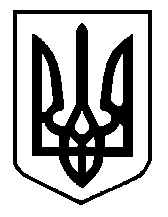 